УХВАЛЕНО                                                       ЗАТВЕРДЖУЮРішенням педагогічної ради                              Директор ЗДО  «Ромашка»                                (протокол №1 від  31.08.2022р.                         с.Жуківці                                                                                _____З.М.Гаврилюк                                                                                               31.08.2022р.ПЛАНосвітньої роботизакладу дошкільної освіти«Ромашка» села Жуківцікомунальної власностіЖмеринської міської ОТГВінницької областіна 2022-2023н.р.УХВАЛЕНО                                                  ЗАТВЕРДЖУЮ Рішенням педагогічної ради                        Директор ЗДО «Ромашка»                                    ЗДО(протокол №1 від  31.08.2022р.              с.Жуківці                                                                             _____З.М.Гаврилюк                                                                                               31.08.2022р.ПЛАНосвітньої роботизакладу дошкільної освіти«Ромашка» села Жуківцікомунальної власностіЖмеринської міської ОТГВінницької областіна 2022-2023н.р.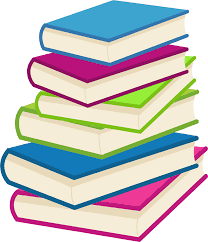 І.   АНАЛІЗ РОБОТИ ДОШКІЛЬНОГО ЗАКЛАДУЗА 2021 – 2022 НАВЧАЛЬНИЙ  РІКІнформаційна картка      Заклад розрахований на 20 дітей. На 01.09.2022р. в ЗДО налічується 23 дитини, яких обслуговує 8 працівників. Прийом дітей до закладу дошкільної освіти в 2021-2022 навчальному році здійснювався     згідно заяв батьків, медичних довідок: про стан здоров’я дитини, про щеплення, епідоточення. Ділова документація з питань прийому дітей та їх вибуття оформлювалася за встановленою формою відповідно до нормативних вимог Примірної інструкції з діловодства у дошкільних навчальних закладах (наказ МОН України від 01.10.2012 № 1059).Мова навчання в закладі дошкільної освіти – українська. Відповідно до Базового компоненту дошкільної освіти, освітньої програми для дітей від двох до семи років «Дитина»,  освітній процес організовано у : формах – колективній, індивідуальній;                                                                                                               типах життєдіяльності дітей – групові, індивідуально-групові, індивідуальні.            Навантаження дітей у формі занять розпочинається з другої молодшої групи (четвертий рік життя). Тривалість прямого навчання упродовж організованої пізнавальної діяльності однієї дитини або окремої групи дітей відповідає вимогам освітньої програми  для дітей від двох до семи років «Дитина» та гранично допустимого навантаження на дитину.Кількісно-якісний склад педагогічних працівників      ЗДО повністю укомплектований педагогічними кадрами та обслуговуючим персоналом. За штатним розписом у закладі дошкільної освіти працює 9 осіб. У складі педагогічного колективу – 3 педагоги, технічного персоналу – 4 працівники, медичний працівник – 1,бухгалтер -1.Заклад розрахований на 20 місць.   Черга на влаштування дітей в ЗДО відсутня.Заклад працює за п’ятиденним робочим тижнем.Щоденний графік роботи ЗДО становить 10,5 годин: з 7.30 год.до 18.00.год. Педагогічний стаж педагогів та освітній рівень    В 2021-2022 н.р.  атестація педагогічних працівників не проводилася. На сьогодні, підвищення кваліфікації педагогічних працівників не обмежується лише курсами підвищення кваліфікації. Підвищення кваліфікації педагогів на сучасному етапі здійснюється шляхом формальної, неформальної та інформальної освіти за очною, заочною, дистанційною формами навчання або їхнім поєднанням. Педагоги мають можливість самостійно долучитися до короткострокового підвищення кваліфікації шляхом участі у тренінгах, семінарах,  вебінарах, майстер-класах за різними професійними темами і проблемами. Управлінська діяльністьСучасний керівник закладу дошкільної освіти має реалізувати в своїй управлінській діяльності завдання які зазначені Конституцією України, Законами України «Про освіту», «Про дошкільну освіту», «Положенням про заклад дошкільної освіти», Конвенцією про права дитини, Законом України «Про охорону дитинства». Перед керівником закладу дошкільної освіти стоять завдання динамічно розвивати зміст освітнього процесу, підвищувати його ефективність і якість. Практика переконує, що управління конкретним ЗДО має свою специфіку та особливості.Директор даного закладу   володіє основними рисами керівника сучасного ЗДО: творчий підхід до організації професійної діяльності, вироблення індивідуального стилю професійної діяльності, самостійність при конструюванні оригінальних управлінських рішень.Адміністрацією ЗДО здійснювався систематичний контроль за плануванням освітнього процесу. Питання щодо виконання програмно-методичного забезпечення освітнього процесу перевірялись під час різних видів контролю. Результати контролю заслуховувались на педагогічних радах, нарадах при директору, виробничих нарадах. 1.2. Програмове забезпечення освітнього процесу в ЗДО1. Базовий компонент дошкільної освіти. Наук. керівник Піроженко Т.О. (Наказ МОН від 12.01.2021 №33).2. Дитина. Освітня програма для  дітей від 2 до 7 років. Науковий кер.проекту Огнев’юк В.О. (Лист ІМЗО від 14.07.2020 №21.1/12-Г-572. Лист МОН від 23.07.2020 №1/11-4960)Парціальні програми: Радість творчості. Програма художньо-естетичного розвитку дітей раннього та дошкільного віку.Тернопіль. Мандрівець 2013Казкова фізкультура. Парціальна програма з фізичного виховання дітей раннього та дошкільного віку. Єфименко М.М. (Лист ІМЗО від 09.07.202019 №21.1/12-Г-627).                         1.3. Аналіз освітнього процесу   У 2021-2022 н.р. освітній процес здійснювався за освітньою програмою від 2 до 7 років «Дитина».  Пріоритетний напрямокроботи: гуманітарнийНаданння додаткових освітніх послуг статутом не передбачено.Протягом 2021-2022 навчального року педагогічний колектив закладу працював над удосконаленням форм роботи щодо формування всебічно-розвиненої, духовно-багатої, оптимістично та патріотично налаштованої життєво компетентної творчої особистості дошкільникаОсновними  питаннями для вирішення в  2021-2022 навчальному році були:     1. Організувати роботу по формуванню у дітей ціннісного ставлення до власного здоров’я і мотивації щодо здорового способу життя, дотримання гармонійних, доброзичливих взаємин між усіма суб’єктами освітнього процесу: педагогами, дітьми та батьками вихованців.2. Продовжувати роботу з розвитку основ патріотичної свідомості дошкільників з високими морально – духовними якостями, навичками культури спілкування, знаннями про українську культуру та звичаї, як важливими чинниками національно - патріотичного виховання.3. Удосконалення роботи щодо формування мовленнєвої компетентності дитини шляхом застосування методів та прийомів в різних видах діяльності.Система методичної роботи закладу дошкільної освіти з педагогічними кадрами у 2021-2022 навчальному році, в першу чергу, була спрямована на розв’язання завдань річного плану, а також на:-    удосконалення педагогічної майстерності вихователів;- підвищення рівня професійної компетентності у питаннях виховання та    навчання дітей дошкільного віку;- розкриття творчого потенціалу педагогів та дітей.В основу роботи було покладено індивідуальний підхід, гнучке використання різних форм і методів роботи з педагогами, як традиційних, так і інноваційних. Вирішення пріоритетних завдань педагоги дошкільного закладу розглядали в контексті Програми виховання і навчання дітей від 2до 7 років «Дитина» Педагогічні працівники сприяли   удосконаленню культури українського мовлення дошкільників як основи формування національно-патріотичних почуттів. Активно використовували в навчально-пізнавальній діяльності та повсякденному житті дитячого колективу малі фольклорні жанри, твори сучасних дитячих поетів та письменників, дитячі журнали, інтерактивні методики та технології розвитку зв’язного мовлення; підвищували рівень інноваційної культури педагогів дошкільного закладу для забезпечення активної позиції дитини в здобутті знань, постійного розвитку в притаманних їй видах діяльності: ігровій, пізнавальній, практично-творчій.В полі зору педагогів закладу дошкільної освіти упродовж кількох років вирішення проблем національно-патріотичного виховання. Виховання юних громадян нашої країни в дошкільному закладі здійснюється на засадах надбань та цінностей минулих поколінь, народознавства, етнопедагогіки, культури, традицій та історії українського народу.   Протягом року  дітей  залучали до народних традицій та обрядів ( розвага до Дня святого Миколая, різдвяна розвага). В жовтні в дошкільному закладі пройшов  осінній ярмарок. Організовано  виставку, на якій були представлені роботи з природного матеріалу, виготовлені батьками та дітьми.  В листопаді проведено спортивну розвагу « Юні козачата », в ході якої діти змагались в естафетах, іграх, атракціонах.    Для ознайомлення дітей з навколишнім середовищем обладнано кімнату «Стежина в природу», де діти мають можливість спостерігати та доглядати за рибками, хом’ячком та папугою.  Організовуючи народознавчу роботу з дошкільниками вихователі у комплексі розв’язують пізнавальні, навчальні,виховні та мовленнєві завдання. З цією метою в закладі  облаштовано міні-музеї: «Лялька – мотанка», «В гостях у бджілки», «Ляльковий світ», «Таємниці гончарства», «Паперові фантазії». В  приміщенні закладу облаштовано різні осередки, кімнату космосу,кімнату творчості, поповнено ігровий майданчик на подвір‘ї, розпочато роботу по створенню в ЗДО спортивного майданчика, проведено косметичний ремонт приміщень,утеплено фасад будівлі. Працівниками закладу оформлено квітники, дослідну ділянку, створено куточок казки,оновлено альтанку.  Організована навчально-пізнавальна діяльність у дошкільному навчальному закладі планувалася і проводилася відповідно до програмових завдань з урахуванням умов розвивального предметного, природного, соціального середовища і потреб, інтересів, здібностей дітей. Основними її формами були:-заняття різних видів; -індивідуальна робота навчально-пізнавального спрямування у повсякденні;-спостереження у повсякденні;-пошукові ситуації тощо.Безпека життєдіяльності учасників навчально-виховного процессу   Керуючись документами, що регламентують діяльність ЗДО (Закони України «Про дошкільну освіту», «Про охорону дитинства», «Про попередження насильства в сім’ї»), пріоритетним завданням закладу дошкільної освіти протягом навчального року була охорона життя дитини, реалізація якого сприяла збереженню та зміцненню здоров’я малюків, давала поштовх до його формування та відновлення. Адже саме у цьому віці у дитини формуються основи здорового способу життя, норми безпечної поведінки. виховання дитини в дусі відповідального ставлення до власного здоров’я.Уся робота з навчання дітей безпечної поведінки не обмежувалася лише навчанням дітей норм і правил поведінки, а у практичному формуванні обачності, уміння орієнтуватися та швидко реагувати в екстремальних ситуаціях.З метою поліпшення якості освітньої роботи з дошкільниками з питань особистої безпеки та захисту здоров’я дітей, удосконалення теоретичних знань і практичних навичок педагогічних працівників з формування у дітей дошкільного віку ціннісного ставлення до власного життя і здоров’я, пропаганди здорового способу життя серед дітей та їх батьків проводились різноманітні види роботи.Проведений огляд стану виконання педагогічними працівниками та дітьми вимог безпеки життєдіяльності. У ході огляду виявлено:- у закладі  створені і забезпечені умови для збереження здоров’я і безпечного перебування дітей;- дотримується техніка безпеки всіма працівниками;- закріплені меблі;- посуд в групах відповідає вимогам;- миючі засоби зберігаються у недоступних для дітей місцях;- їжа з харчоблоку переноситься до груп у закритому кришками посуді;- всі працівники усвідомлюють важливість проблеми, знають як діяти у випадку пожежі, дотримуються правил безпеки під час проведення екскурсій, дотримуються інструкцій з організації охорони  життя, здоров’я дітей в закладідошкільної освіти.Більшість заходів для дітей проводились в ігровій формі. З дітьми  проведені тренування, як діяти в надзвичайних ситуаціях. В цих заходах приймали активну участь всі працівники дошкільного закладу. Вихователями проведено просвітницьку роботу з батьками з формування активної позиції дитини щодо власної безпеки. Підготовлений для батьків комплект пам’яток «Обережно, діти!».Вихователі ефективно співпрацювали з батьками, проводили роботу щодо пропаганди знань про організацію безпеки життєдіяльності в «онлайн» режимі. Проте, необхідно більше уваги приділяти виготовленню та розробці дидактикних ігор, різноманітних атрибутів до сюжетно-рольових ігор з безпеки життєві-яльності та використанню нетрадиційних форм роботи з даного питання. Бажано запрошувати фахівців під час проведення Тижнів безпеки в ЗДО.Випадків дитячого травматизму під час навчально-виховного процесу протягом року не зафіксовано.У вересні-жовтні 2021 року було організовано та проведено «Місячник цивільного захисту». Заходами були охоплені всі вихованці та працівники ЗДО. Використані різноманітні форми роботи: консультації,   тренінги, тематичні заняття, фізкультурно-оздоровчі заходи, ігрова діяльність, розваги, конкурси малюнків. Метою проведення Місячника ЦЗ було поліпшення якості освітньої роботи з дітьми з питань особистої безпеки та захисту життя; пропаганда здорового та безпечного способу життя серед дітей та батьків; вироблення у дітей дошкільного віку умінь та навичок щодо захисту свого життя і здоров'я під час НС, а також приділялась велика увага поведінці  в  умовах військового стану.Фізкультурно-оздоровча роботаПріоритетними у 2021-2022 навчальному році були і залишаються здоров’язберігаючі аспекти. Фізкультурно-оздоровча робота в закладі організовується відповідно до Базового компонента дошкільної освіти України (нова редакція), Освітньої програми для дітей від 2 до 7 років «Дитина»,  інструктивно-методичного листа МОНУ від 02.09.2016 №1/9-456 р.«Щодо організаціі фізкультурно-оздоровчої роботи в дошкільних навчальних закладах».  Варто зазначити, що в закладі створені сприятливі умови для збереження фізичного та психологічного здоров’я вихованців. У наявності спортивне обладнання, інвентар, дидактичний матеріал,   достатня кількість літератури з фізичного виховання та оздоровлення дошкільнят.   Для занять на свіжому повітрі облаштовано ігрові майданчики. Проте потребує удосконалення спортивний майданчик.Протягом року вихователі вдало використовували методи, прийоми, способи організації дітей під час проведення фізкультурних занять, різноманітних спортивних заходів. Використовувались традиційні і нетрадиційні методи і прийоми навчання дітей .У закладі значна увага приділялась проведенню загартовуючи та оздоровчих заходів: щоденна ранкова гімнастика, заняття, спортивні розваги, свята, Дні здоров’я, гімнастика пробудження, фізкультхвилинки та фізкультурні паузи під час занять. У полі зору роботи з батьками була проведена просвітницька робота з проблеми ведення здорового способу життя в сім'ї (розроблені пам’ятки, виготовлені папки-ширми («Для маляток-здоров'яток», «Фізичне виховання вдома», проводились консультації).         Отже пріоритетним завданням педагогічного колективу ЗДО та медичних працівників на 2022-2023 н.р. залишається зниження показників захворюваності в ЗДО, зміцнення здоров’я дітей шляхом комплексного використання різноманітних здоров’язберігаючих технологій, активних форм і методів формування здоров’язберегаючої компетентності дошкільників.                             Організація харчуванняНалежний рівень організації харчування є важливою умовою комфортного перебування дітей у закладі дошкільної освіти. Організація харчування дітей у ЗДО здійснюється відповідно до Законів УкраїниПро освіту, від 05.09.2017 № 2145-VIII (зі змінами), Про оздоровлення та відпочинок дітей, редакція від 04.09.2008 № 375-VI (зі змінами), Про забезпечення санітарного та епідемічного благополуччя населення, від 24.02.1994 № 4004-XII (зі змінами), Про захист населення від інфекційних хвороб, від 06.04.2000 № 1645-III (зі змінами), Про основні принципи та вимоги до безпечності та якості харчових продуктів, від 23.12.1997 № 771/97-ВР (зі змінами), Про дитяче харчування, редакція від 14.09.2006 № 142-V (зі змінами); Постанов Кабінету Міністрів України:від 24.03.2021 №305 «Про затвердження норм та Порядку організації харчування у закладах освіти та дитячих закладах оздоровлення та відпочинку».від 28.07.2021 № 786 «Про внесення змін до норм харчування у закладах освіти та дитячих закладах оздоровлення та відпочинку»від 18.08.2021 № 871 «Про внесення змін до постанови Кабінету Міністрів України від 21 березня 2021 № 305»від 26.08.2002 № 1243 «Про невідкладні питання діяльності дошкільних та інтернатних навчальних закладів» (зі змінами)Наказу Міністерства аграрної політикита продовольства України від 01.10.2012 № 590 «Вимоги щодо розробки, впровадження та застосування постійно діючих процедур, заснованих на принципах Системи управління безпечністю харчових продуктів (НАССР)»: Наказ Міністерства аграрної політики та продовольства України від 08.08.2019 № 446.Листа Міністерства освіти і науки України та Міністерства охорони здоров'я України від 07.07.2021 № 1/9-347/26-04/19995/2-21 «Щодо окремих питань організації харчування у 2021-2022 роках у закладах дошкільної; загальної середньої освіти"Протягом року в ЗДО велика увага приділялась організації харчування дітей, виконанню санітарних та гігієнічних норм щодо прийому продуктів харчування і технології приготування страв. Об’єм та частота завозу продуктів харчування та продовольчої сировини регулюються в залежності від терміну їх реалізації та кількості дітей і завозяться в заклад протягом дня. Для правильної організації раціонального харчування дітей на основі перспективного меню та з урахуванням наявності продуктів складалось щоденне меню. Проводився аналіз виконання норм харчування 1 раз на 10 днів. Регулярно проводилось зняття проб готової продукції, відбирались добові проби велась вся необхідна документація.Здійснювався суворий контроль за умовами зберігання, дотриманням строків реалізації продуктів харчування та технологією приготування їжі, Директором ЗДО видані відповідні накази, з якими були ознайомлені працівники закладу дошкільної освіти.З батьками вихованців проводилась постійна, планомірна, різноманітна робота з метою збереження здоров'я дітей та запобігання виникнення захворювань органів травлення, організації якісного та повноцінного харчування вихованців були організовані консультації для батьків дане питання розглядалось на батьківських зборах; в групах оформлені інформаційні матеріали щодо організації харчування дітей, батьки були ознайомлені зі змінами  щодо оплати за харчування дітей.Вихованцям закладу постійно прищеплювались культурно-гігієнічні навички прийому їжі, вміння користуватися столовими приборами та індивідуальними серветками. Діти знають назви страв, володіють навичками культури харчування. Вихователі дотримувались вимог Програми щодо виховання культурно-гігієнічних навичок у дітей, суворо дотримуючись вимог роботи в умовах карантину. В групі оформлено  куточок чергових, наявний привабливий спеціальний одяг для дітей. Заклад забезпечено необхідним посудом, який має належний естетичний вигляд.Питання організації харчування дітей в закладі дошкільної освіти включались в тематику батьківських зборів, розглядались на виробничих нарад,  висвітлювались в інформаційних батьківських куточках.Подальші напрямки роботи:· постійна інформація батьків про стан харчування дітей в ЗДО;· консультації для батьків щодо раціонального харчування дітей та дотримання режиму вдомаПротягом року планується на харчоблоці замінити дерев’яні столи на столи веробничі  з алюмінієвим покриттям1.4. Узагальнені висновки щодо здобутків,   недоліків у роботі ЗДОАналіз роботи ЗДО за  2021-2022н.р. показав, що для реалізації поставлених завдань були об´єднані зусилля  всього колективу. Вдало підібрані форми методичної роботи з кадрами позитивно вплинули на організацію життєдіяльності   дітей. Роботу педагогічного колективу за минулий навчальний рік оцінено як задовільну.Водночас, як зазначалось в аналізі, є проблеми, які надзвичайно актуальні на сучасному етапі освітньої діяльності, а тому потребують вирішення у новому навчальному році:Виходячи з недоліків роботи, зазначених вище, у наступному навчальному році слід спрямувати діяльність усіх служб ЗДО на удосконалення роботи з різних аспектів життєдіяльності закладу, а саме:Прищеплення дошкільникам шанобливого ставлення до культури, звичаїв, традицій українського народу, любові до сім’ї,  рідного села, Батьківщини.Продовжити запровадження в освітній процес здоров’язберігаючих технологій.Здійснювати роботу щодо створення безпечного освітнього простору, забезпечення особистої безпеки усіх учасників освітнього процесу.Продовжувати створювати умови для виховання патріотично свідомого дошкільника з високими морально-духовними якостями засобами національно-патріотичного виховання.Забезпечити наступність між дошкільною та початковою ланками освіти.Спонукати педагогів до творчої ініціативи в пошуках нових форм і методів професійної діяльності для надання якісних освітніх послуг.Забезпечувати тісну взаємодію з родинами вихованців, через урізноманітнення форм спільної діяльності. 	Річний план за минулий навчальний рік виконано. Надані  рекомендації щодо подолання складнощів у роботі різних служб закладу, а також з педагогічними працівниками та вихованцями.  Роботу педагогічного колективу за минулий навчальний рік оцінено як задовільну.Змістове наповнення роботи закладу дошкільної освіти на 2022-2023  навчальний рік          Відповідно до виявлених досягнень, недоліків, запитів батьків та державних вимог, педагогічний  колектив закладу дошкільної освіти у 2022-2023 навчальному році будепрацювати над головними завданнями, визначеними на рівні держави:впровадження оновленого БКДО;створення безпечного середовища для організації освітнього процесу;реалізація принципів демократизації, гуманізації, індивідуалізації та інтегративності освітньої роботи;оновлення освітнього процесу.Наукова-методична проблема закладу на  2022-2023 навчальний рік:«Формування всебічно-розвиненої, духовно-багатої, оптимістично та патріотично налаштованої життєво - компетентної творчої особистості дошкільника».Основними  питаннями для вирішення в наступному навчальному році є:     1. Організувати роботу по формуванню у дітей ціннісного ставлення до власного здоров’я і мотивації щодо здорового способу життя, дотримання гармонійних, доброзичливих взаємин між усіма суб’єктами освітнього процесу: педагогами, дітьми та батьками вихованців.2.  Посилити роботу з формування основ національної свідомості дошкільника шляхом розширення знань про Україну, її історію, культуру, природні багатства.3. Удосконалення роботи щодо формування мовленнєвої компетентності дитини шляхом застосування методів та прийомів в різних видах діяльності.ІІ.   Діяльність структур колегіального управлінняПедагогічні ради2.2. Виробничі наради2.2. Виробничі нарадиНаради за участю  директораІІІ Розділ  Діяльність методичного кабінету 3.1.Якісний склад педагогічних працівників3.2. Підвищення професійної компетентності педагогів3.3. Флеш-семінарТема:«Інноваційні технології як засіб підвищення якості освітнього процесу»Мета:налаштування педагогів на постійний пошук креативного в освітньо-виховному процесі,підвищувати рівень теоретичної підготовки педагогів та удосконалювати практичне використання інновацій в умовах сьогодення; збагачувати знання педагогів щодо змісту, принципів, закономірностей, методів та організаційних форм дітей дошкільного віку; формувати навички логічного мислення, лаконічне висловлювання своєї думки.Керівники семінару:  Гаврилюк З.М.      Категорія кадрів: вихователі,    3.4. Консультації для вихователів 3.5.Консультації для помічника вихователів3.6. Колективні перегляди 3.7.Робота творчої групи «Формування екологічної культури особистості дошкільника за допомогою спілкування з природою на екологічній стежині»(учасники – педпрацівники)3.8.Теми  самоосвіти педагогівіv.АДМІНІСТРАТИВНО – ГОСПОДАРСЬКА ДІЯЛЬНІСТЬ4.1.План адміністративно-господарчої роботи4.2.Медична робота та організація харчуванняна 2022-2023 навчальний рік4.3. План роботи Ради по харчуваннюна 2022-2023 навчальний рікСкладРади по харчуванню  ЗДО «Ромашка»Гаврилюк З.М. – голова Ради;Члени ради: __________. - голова БК;Шморгун Г.П. - завгосп;Долінська Є.Є. - медична сестра; Росовська Є.В.. - кухар.4.4. План заходів  з охорони життя та безпеки життєдіяльності дітей на 2022 – 2023 н.р.4.5. План  заходів  по попередженню дорожньо-транспортного травматизмуна 2022 – 2023 н.р. Освітня робота з вихованцямиПлан заходів  з пожежної та техногенної безпеки на 2022– 2023 н.р.4.7.План заходів  щодо забезпечення охорони праці на 2022 -2023 н.р.V. Організаційно-педагогічна робота5.1. Співпраця з батьками5.2.Загальні батьківські збори5.3.Консультації для батьків5.4. У батьківських куточках5.5.Анкетування батьків5.6. Тематичні виставки, конкурси робіт батьків та дітей, майстер-класи5.7.Співпраця зі школоюVI. Внутрішня система оцінювання якості освітньої діяльності 6.1. Моніторинг якості освіти  (розвиток компетентностей дітей, професійних компетентностей педагогів)6.2. План роботи Робочих групз проведення комплексного вивчення й самооцінювання якості освітньої діяльності6.2. Вивчення стану організації життєдіяльності дітейДОДАТКИДодаток 2Тематичні дні на 2022-2023 н.р.ВЕРЕСЕНЬ1.09. День знань19.09. День народження СМАЙЛИКА21.09. Міжнародний день Миру26.09. Всеукраїнський день Дошкілля27.09. День Вихователя30.09. День здоров’я «Всім малятам треба знати, як здоровими їм стати»ЖОВТЕНЬ1.10. Міжнародний день музики (3 жовтня)04.10.Всесвітній день тварин 14.10. День Захисника України, День Українського козацтва (13 жовтня)20.10. Міжнародний день кухаря і кулінара31.10. День здоров’я «Щоб рости міцними й дужими з вітамінами ми дружимо»ЛИСТОПАД10.11. Всесвітній день науки (для дошкільних груп)12.11.День юних читачів20.11. Всесвітній день дітей (21 жовтня)30.11. День здоров’я «Щоб в садочку було гарно, треба бути в нім охайним»ГРУДЕНЬ06.12. День Збройних Сил України  10.12.День прав людини (9 грудня)19.12. День Святого Миколая 31.12. Напередодні нового року / Щоб зими не боятись, будем дружно гартуватисьСІЧЕНЬ06.01. Коляда – у віконце загляда13.01.Щедрий вечір, Маланка17.01. День дитячих винаходів19.01.Водохреща21.01.Міжнародний день обіймів (23 січня)31.01. День здоров’я «Не боїмось ми зими - є в нас сани й ковзани»ЛЮТИЙ14.02. День святого Валентина15.02.Стрітення17.02. День спонтанного прояву доброти21.02.Міжнародний день рідної мови28.02. День здоров’я «Ми за здоровий спосіб життя»БЕРЕЗЕНЬ08.03. Міжнародний жіночий день 09.03.День народження Тараса Шевченка 21.03.Всесвітній день поезії27.03. Міжнародний день театру31.03. День здоров’я «Здоровому роду - нема переводу»КВІТЕНЬ02.04. Міжнародний день дитячої книги  (3 квітня)07.04. Всесвітній день Здоров’я12.04.Всесвітній день авіації та космонавтики (17 квітня)31.03. День здоров’я «Сильні, спритні, дужі, бо зі спортом дружим»ТРАВЕНЬ03.05. День кондитера14.05.День матері (12 травня)15.05.Міжнародний день сім’ї18.05. День вишиванки31.05. День здоров’я «Спорт – запорука здоров’я»ДОДАТКИ                                                                                                         Додаток 1План свят та розваг на 2022-2023 н.р.План спортивних святПлан спортивних розваг    План днів здоров’я на 2022 – 2023 н.р.План-графік свят,  розваг                                                                                                                   Додаток 2Впровадження інноваційних технологій                                                                                                               Додаток 3План заходів, спрямованихна запобігання та протидію булінгу Додаток 4 План роботи на літній оздоровчий період№ЗМІСТстІ.1.1.1.2.1.3.1.4.1.5.Аналіз роботи закладу дошкільної освіти за 2021 -2022 навчальний рікІнформаційна карткаПрограмове забезпечення освітнього процесу в ЗДОАналіз освітнього процесуУзагальнені висновки щодо здобутків,  , недоліків у роботі ЗДОЗмістове наповнення роботи закладу дошкільної освіти на 2022-2023 н.р.134910ІІ.2.1.2.2.2.3.Діяльність структур колегіального управлінняПедрадиВиробничі нарадиНаради за участю завідувача111415ІІІ.3.1.3.2.3.3.3.4.3.5.3.6.3.7.3.8.Діяльність методичного кабінетуЯкісний склад педагогічних працівників Підвищення професійної компетентності педагогів закладу Флеш-семінар Консультації для вихователів Консультації для помічника вихователівКолективні переглядиРобота творчої групиТеми самоосвіти педагогів161717181920212223ІV.4.1.4.2.4.3.4.4.4.5.4.6.4.7.Адміністративно – господарська діяльністьПлан адміністративно-господарської діяльностіМедична робота та організація харчування на 2022-2023 н.р. План роботи ради по харчуванню на 2022-2023н.р. План заходів з охорони життя та безпеки життєдіяльності дітей на 2022-2023н.р.План заходів по попередженню дорожньо-транспортного травматизму   на 2022 – 2023 н.р. План заходів з пожежної та техногенної безпеки на 2022-2023н.р.План заходів щодо забезпечення охорони праці на 2022-2023н.р.24253031333536V.5.1.5.2.5.3.5.4.5.5.5.6.5.7.Організаційно-педагогічна  діяльністьСпівпраця з батьками Загальні батьківські збориКонсультації для батьківУ батьківських куточках Анкетування батьківТематичні виставки, конкурси робіт батьків та дітей, майстер-класи Співпраця зі школою39404041424243VI.6.1.6.2.Внутрішня система оцінювання якості освітньої діяльностіМоніторинг якості освіти Вивчення стану організації життєдіяльності дітей45471.2.3.4.Додатки План свят та розваг на 2022-2023н.р. Впровадження інноваційних технологійПлан заходів, спрямованихна запобігання та протидію булінгуПлан роботи закладу дошкільної освіти на літній оздоровчий період 2023р.485051Повна назва дошкільного навчального закладу Заклад дошкільної освіти «Ромашка» с.Жуківці комунальної власності Жмеринської міської ОТГ Вінницької областіАдреса закладу23143 с.Жуківці вул. Центральна,175аТелефон39-5-30ПІБ директора закладу Гаврилюк Зоя МиколаївнаОсвіта завідувача (повна назва закладу, спеціальність за дипломом) рік закінчення закладуВища педагогічна,  Вінницький Державний педагогічний університет ім. КоцюбинськогоСпеціальність:  вчитель початкових класів,2008р.Дата заснування закладу Вересень 2012.Дата реєстрації ( нова редакція) статуту19.12.2019р.Профіль закладу за статутом (пріоритетний напрям роботи) гуманітарнийПерелік навчальних програмПрограма виховання і навчання дітей від 2 до 7 років «Дитина»Характеристика мережі груп1 різновікова групаРежим роботи закладуЗ 7.30 до 18.00 год.Кількість штатних одиниць7.70№ з/пКатегорія педпрацівниківВсього ОсвітаОсвітаОсвітаПед.   стаж роботи  № з/пКатегорія педпрацівниківВсього Неповна вища (молодший спеціаліст)Базова вища (бакалавр)Повна вища (спеціаліст)Пед.   стаж роботи  1. Директор1--1263.Вихователь1-1-64. Вихователь11--17Порядок деннийПорядок деннийФорма проведенняФорма проведення  Термін  проведення  Термін  проведенняВідповідаль-нийПриміткаПриміткаПриміткаЗасідання № 1 «Основні орієнтири     ЗДО   «Ромашка» на новий 2022-2023 навчальний рік » Засідання № 1 «Основні орієнтири     ЗДО   «Ромашка» на новий 2022-2023 навчальний рік » Засідання № 1 «Основні орієнтири     ЗДО   «Ромашка» на новий 2022-2023 навчальний рік » Засідання № 1 «Основні орієнтири     ЗДО   «Ромашка» на новий 2022-2023 навчальний рік » Засідання № 1 «Основні орієнтири     ЗДО   «Ромашка» на новий 2022-2023 навчальний рік » Засідання № 1 «Основні орієнтири     ЗДО   «Ромашка» на новий 2022-2023 навчальний рік » Засідання № 1 «Основні орієнтири     ЗДО   «Ромашка» на новий 2022-2023 навчальний рік » Засідання № 1 «Основні орієнтири     ЗДО   «Ромашка» на новий 2022-2023 навчальний рік » Засідання № 1 «Основні орієнтири     ЗДО   «Ромашка» на новий 2022-2023 навчальний рік » Засідання № 1 «Основні орієнтири     ЗДО   «Ромашка» на новий 2022-2023 навчальний рік » 1.Вибори секретаря педради2.Про готовність закладу до 2022-2023 н. р.3.Про організацію освітньої роботи в ЗДО у 2022-2023 н.р. (інструктивно-методичні рекомендації «Щодо організа-ції діяльності закладів освіти у 2022-2023 навчальному році.4.Про обговорення і затверд ження плану роботи ЗДО на 2022-2023 навчальний       рік.  Затвердження:- пріоритетних завдань, про-грам та методичних посіб-ників, за якими будувати-меться освітній процес;- форми планування освітньої роботи з дітьми;- режиму дня, розкладу занять різновікової  групи;- графіка роботи;-положень з ОП.5.Про матеріали міської   педа-гогічної конференціїПорядок денний1.Вибори секретаря педради2.Про готовність закладу до 2022-2023 н. р.3.Про організацію освітньої роботи в ЗДО у 2022-2023 н.р. (інструктивно-методичні рекомендації «Щодо організа-ції діяльності закладів освіти у 2022-2023 навчальному році.4.Про обговорення і затверд ження плану роботи ЗДО на 2022-2023 навчальний       рік.  Затвердження:- пріоритетних завдань, про-грам та методичних посіб-ників, за якими будувати-меться освітній процес;- форми планування освітньої роботи з дітьми;- режиму дня, розкладу занять різновікової  групи;- графіка роботи;-положень з ОП.5.Про матеріали міської   педа-гогічної конференціїПорядок деннийГолосуванняІнформаціяЗатвердженняІнформація Форма проведенняГолосуванняІнформаціяЗатвердженняІнформація Форма проведенняГолосуванняІнформаціяЗатвердженняІнформація Форма проведенняСерпень2022Термін   проведе-     нняДиректорГаврилюк З.М.ДиректорГаврилюк З.М.Вихователі-Вінницька Л.В.Грибан О.В.ДиректорГаврилюк З.М.Відповідаль-нийДиректорГаврилюк З.М.ДиректорГаврилюк З.М.Вихователі-Вінницька Л.В.Грибан О.В.ДиректорГаврилюк З.М.Відповідаль-нийДиректорГаврилюк З.М.ДиректорГаврилюк З.М.Вихователі-Вінницька Л.В.Грибан О.В.ДиректорГаврилюк З.М.Відповідаль-нийПриміткаЗасідання № 2 Тема: «Виховуємо патріотів». Формування у дітей патріотизму, ціннісного ставлення до рідної землі та українського народу.Засідання № 2 Тема: «Виховуємо патріотів». Формування у дітей патріотизму, ціннісного ставлення до рідної землі та українського народу.Засідання № 2 Тема: «Виховуємо патріотів». Формування у дітей патріотизму, ціннісного ставлення до рідної землі та українського народу.Засідання № 2 Тема: «Виховуємо патріотів». Формування у дітей патріотизму, ціннісного ставлення до рідної землі та українського народу.Засідання № 2 Тема: «Виховуємо патріотів». Формування у дітей патріотизму, ціннісного ставлення до рідної землі та українського народу.Засідання № 2 Тема: «Виховуємо патріотів». Формування у дітей патріотизму, ціннісного ставлення до рідної землі та українського народу.Засідання № 2 Тема: «Виховуємо патріотів». Формування у дітей патріотизму, ціннісного ставлення до рідної землі та українського народу.Засідання № 2 Тема: «Виховуємо патріотів». Формування у дітей патріотизму, ціннісного ставлення до рідної землі та українського народу.Засідання № 2 Тема: «Виховуємо патріотів». Формування у дітей патріотизму, ціннісного ставлення до рідної землі та українського народу.Засідання № 2 Тема: «Виховуємо патріотів». Формування у дітей патріотизму, ціннісного ставлення до рідної землі та українського народу.2.Законодавчі та інші норма-тивно-правові акти про патрі-отичне виховання дітей дошкільного віку.3. «Формування морального здоров’я у дітей дошкільного віку засобами мистецтва»4.Патріотичне виховання в контексті сьогодення.5. Стан роботи з національно-патріотичного виховання в ЗДОПорядок деннийАналізДокументиДоповідьІнформаційна трибунаВідео-презентаціяФорма проведенняАналізДокументиДоповідьІнформаційна трибунаВідео-презентаціяФорма проведенняСічень2023Термін  проведенняСічень2023Термін  проведенняСічень2023Термін  проведенняДиректорГаврилюк З.М.ДиректорГаврилюк З.М.ВиховательГрибан О.В.Вихователь-Вінницька Л.В.Педагоги ЗДОВідповідальнийДиректорГаврилюк З.М.ДиректорГаврилюк З.М.ВиховательГрибан О.В.Вихователь-Вінницька Л.В.Педагоги ЗДОВідповідальнийДиректорГаврилюк З.М.ДиректорГаврилюк З.М.ВиховательГрибан О.В.Вихователь-Вінницька Л.В.Педагоги ЗДОВідповідальнийПриміткаЗасідання № 3Про підсумки роботи в ЗДО в 2022-2023навчальному році Засідання № 3Про підсумки роботи в ЗДО в 2022-2023навчальному році Засідання № 3Про підсумки роботи в ЗДО в 2022-2023навчальному році Засідання № 3Про підсумки роботи в ЗДО в 2022-2023навчальному році Засідання № 3Про підсумки роботи в ЗДО в 2022-2023навчальному році Засідання № 3Про підсумки роботи в ЗДО в 2022-2023навчальному році Засідання № 3Про підсумки роботи в ЗДО в 2022-2023навчальному році Засідання № 3Про підсумки роботи в ЗДО в 2022-2023навчальному році Засідання № 3Про підсумки роботи в ЗДО в 2022-2023навчальному році Засідання № 3Про підсумки роботи в ЗДО в 2022-2023навчальному році 1. Інформація про виконання рішень попередньої педради2.Результативність роботи колективу дошкільного закладу у 2022-2023 н.р.3.Життєва компетентність дошкільника як складова формування шкільної зрілості майбутнього школяра в умовах нової української школи 4.«Відкритий мікрофон» (пропозиції вихователів до вибору пріоритетних напрямів на 2023-2024 н.р.)5. «Літо на порозі» - (організація роботи під час літнього оздоровчого періоду)6.Затвердження плану на літній оздоровчий період 2023 року1. Інформація про виконання рішень попередньої педради2.Результативність роботи колективу дошкільного закладу у 2022-2023 н.р.3.Життєва компетентність дошкільника як складова формування шкільної зрілості майбутнього школяра в умовах нової української школи 4.«Відкритий мікрофон» (пропозиції вихователів до вибору пріоритетних напрямів на 2023-2024 н.р.)5. «Літо на порозі» - (організація роботи під час літнього оздоровчого періоду)6.Затвердження плану на літній оздоровчий період 2023 рокуАналізЗвітАналізПанорама ідей ОбговоренняЗатвердже-ння Травень2023 Травень2023 Травень2023 Директор Гаврилюк З.М.Директор Гаврилюк З.М.Педагоги ЗДО Педагоги ЗДОДиректор Гаврилюк З.М.Педагоги ЗДО Директор Гаврилюк З.М.Директор Гаврилюк З.М.Педагоги ЗДО Педагоги ЗДОДиректор Гаврилюк З.М.Педагоги ЗДО№ п/пЗміст роботиТермін проведенняВідповідальніПримітка 1.  1.Про підсумки підготовки ЗДО до нового навчального року та роботу колективу в умовах воєнного стану. 2. Стан роботи з профілактики дитячого травматизму, охорони життя та здоров’я дітей 3.Дотримання санітарно-гігієнічних норм  в ЗДО 4.Про проходження медичних оглядів працівникамиВересень2022Директор ВихователіМедична сестра  2. 1. Стан фізкультурно-оздоровчої роботи з дітьми 2. Дотримання санітарно-гігієнічних норм, культурно-гігієнічних навичок дітьми 3.Дотримання режимів прогулянок4.Затвердження графіка профвідпусток працівників ЗДО Січень2023Директор Медична сестраВихователіГолова ПК3. 1.  Про  стан охорони праці в закладі   2. Про стан харчування дітей ЗДО 3. Про підсумки захворювання та відвідування дітьми ЗДО за 2022-2023 н.р. 4.Про підготовку до літнього періоду та режим роботи в літній періодТравень2023Директор ЗавгоспДиректорЗавгосп№ п/пЗміст роботиТермін проведенняВідпові-дальніПри-мітка1.1. Про підсумки підготовки ЗДО до нового навчального року та роботу колективу в умовах воєнного стану.2. Стан роботи з профілактики дитячого травматизму, охорони життя та здоров’я дітей.3. Дотримання санітарно-гігієнічних норм  в ЗДО 4.Про проходження медичних оглядів працівниками.Вересень2022Директор ВихователіМедична сестра 2.1. Стан фізкультурно-оздоровчої роботи з дітьми 2. Дотримання санітарно-гігієнічних норм, культурно-гігієнічних навичок дітьми 3.Дотримання режимів прогулянок4.Затвердження графіка проф-відпусток працівників ЗДО Січень2023Директор Медична сестраВихователіГолова ПК3.1. Про  стан охорони праці в закладі  2. Про стан харчування дітей ЗДО.3. Про підсумки захворювання та відвідування дітьми ЗДО за 2022-2023 н.р. 4.Про підготовку до літнього періоду та режим роботи в літній періодТравень2023Директор ЗавгоспДиректорЗавгосп№ п/пЗміст роботиТермінВідповідальні1.1. Підготовка  до  осінньо-зимового  періоду.3. Оснащення  розвивального середовища.4. Аналіз створення належних умов для якісного впровадження Базового компонента дошкільної освітиВересень2022 завгосп Шморгун Г.П. ДиректорГаврилюк З.М.2.Стан ведення ділової документаціїЖовтень2022ДиректорГаврилюк З.М. 3.Виконання  норм  харчування.  Жовтень2022   медсестра Долінська Є.Є Завгосп Шморгун Г.П.4.Аналіз роботи ЗДО щодо вдосконалення форм, змісту та методів роботи з батькамиЖовтень 2022Квітень 2023Вихователі5.Проведення спортивних, музичних свят і розвагГрудень 2022Березень 2023Червень 2023ВихователіФорма проведення заходуТема заходуТермін проведе-нняВідпові-дальнйПри-міткаКонсультація-інструктаж  Організація роботи з безпеки життєдіяльності дітей відповідно до Базового компонента дошкільної освітивересеньдиректорКонсультація-діалог  Програма виховання і навчання дітей від 2 до 7років «Дитина»;вересеньдиректорПанорама ідей«Обговорюємо важливе – ознайомлюючись із новим» жовтеньдиректор вихователі  консультація Професійне самовдосконалення педагога листопадДиректорпедагогічні  роздумиНаціонально-патріотичне виховання дошкільників: коротко про головнегруденьдиректор вихователіметодична шпаргалкаНові підходи до фізичного розвитку дітей: впроваджуємо оновлений БКДОлютийдиректор вихователіділова гра Фізкультурно-оздоровчий марафон березеньвихователіметодична панорамаЕкологічна освіта дошкільників: ідеї з-за кордонуквітеньдиректор№п/пПрізвище,ім’я,по батьковіПосадаОсвітаФах за освітоюПед. стажЗ якого часу працює у ЗДОДата попередньої атестації і її рез-ти Гаврилюк Зоя Миколаївна ДиректорВища Вчитель  початкових класів262012 2021р.Вінницька Леся ВікторівнаВихова-тельБазовавищаВчитель хімії 162015- Грибан Олена ВасилівнаВихова-тель Сер.спец.Дошкільна освіта620212019р4.Ільченко Анастасія ВіталіївнаВихова-тельВищаДошкільна освіта720142021р№ п/пЗміст роботиТермін проведенняВідповідальніВідмітка  про виконання1.Ознайомлення та опрацювання педагогічним колективом поста-нов Уряду, інструктивно-мето-дичних рекомендацій МОН, наказів Департаменту освіти Вінницької міської ради,  Протягом року Директор,вихователі2.Впроваджувати активні форми методичної роботи з вихователя-ми з питань виховання і навчання дітей дошкільного вікуПротягом року Директор3.Проводити роботу з педагогами з питань самоосвіти.Протягом року Директор5.Інформаційні педагогічні години з актуальних питань сучасного українського дошкілля. Огляд періодичних видань, інновацій-них методикЩомісяцяДиректор,вихователі6.Участь педагогічних працівників у роботі методичних об’єднань, семінарів  Жмеринської міської ОТГ.Протягом року Директор,вихователі№з/пЗміст роботиФорма проведенняТермінВідповідальнийВідмітка про виконання1.Формування професійно компетентного педагога в умовах оновлення змісту освітиМетодичний дайджестЖовтень2022Директор  2. Нетрадиційні техніки малюванняПедагогічнаскарбничка Березень2023Вихователь  Грибан О.В.3.  Формування екологічної культури дошкільникаПедагогічнаскарбничка Квітень2023Вихователь Вінницька Л.В.№ п/пЗміст роботиТермін проведенняВідповідальніВідмітка про виконання1.Використання онлайн-сервісів у роботі з батьками Вересень2022 Директор Гаврилюк З.М.2.Мова в освітньому процесі: правова основа. Вимоги до якості мовлення педагогів закладу дошкільної освіти  Грудень2022Директор Гаврилюк З.М. 3.Використання народної казки в музично-театральній діяльності дітей.Травень2023Вихователь- Грибан О.В.4.Індивідуальні консультації: - з питань планування освітньо-виховної роботи з дітьми; - з питань підготовки до педагогічних рад; - з питань підготовки до розваг та свят;- з питань підготовки колективних переглядів занять;- з питань проведення занять та розподілу часу на процеси життєдіяльності дітей;Протягом року Директор Гаврилюк З.М.5.Майстер-класи:1. Патріотичний браслет із стрічок 2.Нетрадиційне спортивне обладнання3.Новорічна іграшка у етностилі 4. Нетрадиційні техніки малювання5. «Чарівний світ писанки»Жовтень 2022Листопад 2022Січень 2023Березень 2023Квітень 2023Вихователі ЗДО№ п/пЗміст роботиТермін проведенняВідповідальніВідмітка про виконання1.«Дотримання  техніки  безпеки – обов’язкова  умова успішної трудової дисципліни»Вересень 2022 Директор 2.«Мовленнєвий етикет помічника вихователя»Жовтень2022ДиректорГаврилюк З.М. 3.Профілактика застудних та інфекційних захворювань у ЗДОЛистопад2022  медсестра  Долінська Є.Є.4.Естетика харчуванняГрудень 2022  медсестра  Долінська Є.Є.5.«Санітарно-гігієнічний режим приміщень групи»Березень2023  медсестра  Долінська Є.Є.6.« Місце та роль помічника вихователя в освітній  роботі з дітьми за програмою «Дитина»Квітень2023Директор Гаврилюк З.М.№з/пЗміст роботиТермінвикона-нняВідпові-дальнийПри-мітка1.  1. «Подорож у світ фарб і фантазії» (образотворча діяльність) лютий Грибан О.В.2. Дитина у природньому довкіллі «Таке загадкове повітря»  Квітень Вінницька Л.В.3.3. «У картинній галереї»(природа+нетрадиційні техніки малювання)КвітеньГрибан О.В4.  Інтегроване заняття з використанням елементів STREAM – освіти з дітьми старшого дошкільного віку на тему: «Весела мандрівка» (сендплей, пошуково-дослідницька діяльність).  Березень  Вінницька Л.В.№ п/пЗміст роботиТермін виконанняВідповідальніФорма проведенняВідмітка про виконання1.«Сучасні напрями роботи з форму-вання екологічної компетенції дошкільника»Вересень Гаврилюк З.М.Лекція- бесіда2.Обстеження при-родного середо-вища стежини та вибір маршрутуЖовтеньЧлени групиПрактична робота3.Облаштування стежини:-Огородження мурашників-Висадка трав’янистих рослинЖовтеньЧлени групиПрактична робота4.Створення зупинки «Калинонька » на екологічній стежиніЛистопадЧлени групи Практична робота5.Організація та розміщення зони відпочинкуГруденьЧлени групи Практична робота6.Створення зупинки «Вічнозелена красуня»СіченьЧлени групиПідбір матеріалів7.Зупинка «Привітні берізоньки»ЛютийЧлени групиОформлення дидактичного матеріалу8.Організація та проведення пізнавальних екскурсійБерезеньЧлени групиРозробка каталогу занять на екостежині9.Зупинка «Фітовітальня»КвітеньЧлени групиЗбір матеріалів про лікарські рослини10.«Вітамінчики»(город)КвітеньЧлени групиВисадка рослин 11.«Барвистий квітник»ТравеньЧлени групиПосадка квітів12.Створення паспотру екологічної стежиниТравеньЧлени групиОформлення матеріалів№п/пП.І.П. педагогаТема самоосвіти1 Вінницька Л.В.Розвиток морально-етичних здібностей дошкільників за творами В.СухомлинськогоГрибан О.В.Нетрадиційні техніки малюванняТема заходуТермін проведе-нняВід-пові-даль-нийПриміт-ка5.1.Забезпечення матеріально-технічних та навчально-методичних умовСтворення комфортних, безпечних, доступних та нешкідливих умов розвитку, виховання, навчання дітей та праці:- улаштування території закладу дошкільної освіти;- забезпечення комфортного повітряно-теплового режиму, належного освітлення, водопостачання, водовідведення, опалення, прибирання території та приміщень, дотримання санітарно-гігієнічних вимог - забезпечення приміщень  необхідним обладнанням для забезпечення освітнього процесу та життєдіяльності здобувачів дошкільної освіти- створення предметно-просторового розвивального середовище, яке відповідає віковим особливостям здобувачів дошкільної освіти та сприяє формуванню у них різних видів компетенцій2022-2023 н.р.Дирек-тор, зав-госп6.2.Інструктажі з питань ОП та БЖД1. Проведення  інструктажів з охорони праці, безпеки життєдіяльності, пожежної безпеки, правил поведінки в умовах надзвичайних ситуацій2.Проведення навчання з охорони праці.3.Ознайомлення учасників освітньо-виховного процесу з нормативними документами, в яких висвітлюються питання охорони життя і здоров’я дошкільників.серпень, грудень, травеньжовтеньпо мірі надходження директор5.3.Санітарно-просвітницька робота з усіма учасниками освітнього процесу1.Систематичне ведення обов’язкової медичної документації щодо питань просвітницької роботи.2. Дотримання протиепідемічного режиму3. Санітарно-просвітницька робота:  - «Обов’язкові медичні огляди дітей та працівників»;- «Профілактичні щеплення у порядку визначені МОЗ України»; - « Санітарно-гігієнічні вимоги та протиепідемічний режим в ЗДО»;- «Організація раціонального харчування»;- «Надання першої долікарської допомоги»;- «Загартування дітей»;- «Організація рухового режиму дітей»;- «Профілактика інфекційних захворювань» Протягом рокуДиректор,сестра медич-на№з/пЗміст роботиТермінвиконанняВідповідальніВідмітка про виконанняІОрганізаційна робота1. Оформляти своєчасно документи на дітей, що прибувають в ЗДО2. Поповнити запас медикаментів 3. Вести систематично обов’язкову медичну документацію за встановленою формою4. Брати участь у педрадах, на які виносяться питання оздоровлення та фізичного виховання дітей5. Брати участь у батьківських зборах6. Аналізувати стан захворюваності дітей з педагогічним персоналом ЗДОПротягом року Директор, медична сестраІІКарантинні заходи- Здійснювати освітній процес з дотриманням протиепідемічних заходів з урахуванням рекомендацій МОН України та МОЗ України, спрямованих на запобігання ускладнення епідемічної ситуації внаслідок поширення коронавірусної хвороби (COVID-19) та окремих рекомендацій міського управління Головного управління Держпродспоживслужби у Вінницькій області, департаменту освіти міської ради.- Проводити навчання з технічним персоналом щодо дотримання вимог Санітарного регламенту для ЗДО.- Контролювати санітарно-гігієнічний режим згідно нового Санітарного регламенту для ЗДО.- Під час карантину здійснювати температурний сринінг персоналу та дітей на центральному вході закладу з занесенням даних до Журналу. - До закладу не допускати дітей та працівників із температурою вище 37,2 С.- Контролювати вимірювання температури тіла дітей вихователями в групах кожні 4 години з занесенням даних в Журнал.- Проводити дезінфекцію поверхонь щонайменше раз на 2 години, вологе прибирання 2 рази на день, а також провітрювати приміщення протягом дня.- ПрацівникамЗДО приділяти особливу увагу дезінфекції рук та мити їх із милом або обробляти спиртовмісними антисептиками щонайменше раз на 2 години.- Носити маски або респіратори протягом робочого дня та змінювати їх кожні 3 години.- Проводити додаткові заняття щодо профілактики вірусних захворювань для дітей.- Створити максимальну дистанцію в групі та під час харчування, обмежити заняття, що потребують фізичного контакту або додаткового інвентаря.- Проводити бесіди і лекції для батьків з питань профілактики короновірусної інфекції, дотримання культурно-гігієнічних навичок.Під час карантинуДиректор Мед.сестраВихователі  Тех.працівники Всі працівники закладуІІІЛікувально-профілактичната оздоровча робота1. Проводити поглиблений огляд з антропометричними вимірюваннями дітей   дошкільного віку.2. Контролювати систематично ранковий прийом дітей   дошкільного віку3. Контролювати проведення загартування та забезпечення рухової активності дітей протягом дня4. Контролювати фізичне навантаже-ння дітей під час занять фізкуль-турою  5. Організувати загартовуючі заходи з дітьми (повітряні, сонячні ванни, ходьба по ребристій дошці, обтирання рук прохолодною водою). 1р/3мПостійноПостійноПостійноЗа графікомДиректор,мед.сестра ІVПротиепідемічна робота1. Контролювати санітарно-гігієнічний режим згідно нового Санітарного регламенту для ЗДО. Постійно контролювати зберігання та використання дезинфекційних і миючих засобів.5. Суворо контролювати строки проходження персоналом медогляду.  Постійно ПостійноЗавгосп,медична сестраVСанітарно-гігієнічна роботаКонтролювати:1. Санітарний стан приміщень, ігрових майданчиків2. Повітряно-температурний режим  3. Виконання співробітниками правил особистої гігієни4. Своєчасну зміну постільної білизни, рушників (за відсутності карантину)5. Проведення генеральних прибирань6. Прання   білизни, методику миття та дезинфекції посуду по групахЩоденноЩоденноЩоденноПостійно2 рази на місяць медична сестраVІСанітарно-просвітницька робота1. Проводити бесіди з вихователями, технічним персоналом, працівниками харчоблоку2. Проводити санітарно-гігієнічний інструктаж батьків при прийнятті дітей доЗДО3. Проводити бесіди і лекції для батьків з питань раціонального харчування дітей, профілактики різних захворювань.  ПостійноПостійноПостійноПротягомроку медична сестра VІІОрганізація харчування згідно вимог НАССР1. Забезпечити неухильне дотримання нормативно-правових документів щодо організації та виконання норм харчування дітей у закладі дошкільної освіти згідно вимог НАССР 2. Проводити перевірку на безпечність і якість продуктів харчування та продовольчої сировини, готової продукції у ЗДО3.Контролювати дотримання санітарно-гігієнічних вимог на харчоблоці, в коморі, дотримання встановлених вимог до устаткування та інвентарю4. Контролювати надходження продуктів харчування та продовольчої сировини до ЗДО із супровідними документами, які свідчать про їх надходження та якість5. Складати заявки на продукти харчування та продовольчу сировину 6. Складати примірні   меню на різні періоди року згідно з вимогами до організації раціонального харчування.7. Складати щоденні меню-розклади.8. Здійснювати зняття проб готових страв, визначати їх фактичний вихід та давати дозвіл на видачу страв.9. Контролювати дотримання технології приготування страв, їх вихід, наявність відібраних добових проб кожної страви10. Контролювати дотримання правил особистої гігієни персоналомПостійноПостійноПостійноЩоденноОдин раз на тижденьЗа потребоюЩоденноЩоденноЩоденноДиректор,завгосп,медична сестра Форма проведення заходуТема заходуТермін проведенняВідпові-дальнийПри-міт-касамоосвітаОзнайомлення із законодавчою та нормативною базою щодо харчування дітей в ЗДО По мірі надходже-ння директорзавгоспмоніторингвиконання перспективного меню та норм  споживання продуктів харчування за квартал, рік  щоквартальнодиректор, члени ради, аналізВиконання норм та вимог щодо харчування дітей в ЗДО щомісяцямедична сестра,завгоспВідвідування всіх прийомів їжі дітьми з метою виявлення рівня апетиту при вживанні стравщотижнямедична сестра,контроль-ведення документації з харчування відповідальними особами;-дотримання принципів та стандартів НАССР;-дотримання технології приго-тування страв;-дотримання вимог особистої гігієни працівниками причет-ними до харчування дітей у ЗДО;-дотримання вимог особистої гігієни працівниками причет-ними до харчування дітей у ЗДО;-культура споживання їжі дітьми під час організації харчування у групах;-санітарно-гігієнічний стан місць харчування дітей;-дотримання техперсоналом правил миття посуду під час організації харчування ;-дотримання норм зберігання добових норм;-реальний стан складського обліку продуктів харчування у коморі та їх зберігання;-за виконанням зауважень Держпродспоживслужби та інших структур, що стосується харчуваннящомісяцямедична сестра, голова ради з харчува-ннясамоосвітаОзнайомлення з публікаціями в періодичній пресі та спеціальній літературі щодо харчування дітей в ЗДОпо мірі надходженняГолова та члени Ради№ п/п                 ЗАХОДИ Термін виконанняВідповідальні особиПримітки1.2.3.4.5.6.7.8.9.10.11.12.13.14.Бесіди з дітьми з використанням наочності на теми: «Наші помічники – дорожні знаки», «На одинці вдома», «Дії при виникненні пожежі», «Отруйні рослини та гриби», «Як діяти  при сигналах НС»Видати наказ про розподіл обов’язків серед членів колективу з охорони праціБатьківський всеобуч «Безпека вашого малюка»Інструктаж з техніки безпеки, охорони праці та протипожежної безпекиКонтроль харчування дітейОхорона життя та здоров’я у зимовий період (лід, бурульки, снігові намети)Техніка безпеки при проведенні Новорічних святПрактикум для працівників ЗДО «Перша допомога» Бесіди з дітьми з використанням наочності на теми: «Безпечні зимові канікули», «Обережно на льоду», «Правила безпеки в зимовий період», «Не жартуй з вогнем», «Увага! Бурульки»Оформлення наочності щодо охорони життя та здоров’я дітей.Обговорення дій персоналу при надзвичайних ситуаціях.Провести організований тренувальний вихід-евакуацію за планом евакуації.Провести інструктаж з охорони життя і здоров’я дітей в умовах літнього оздоровлення за темами:«Отруйні гриби і рослини»;«Поводження біля водоймищ»;«Дитина на вулицях села і міста»;«Користування газом та електроприладами».Бесіди з дітьми з використанням наочності на теми: «Безпека влітку», «Комахи», «Будь обачним біля водойми», «Сонячні опіки», «Отруйні гриби та рослиниІ кварталВересень 2022Вересень 2022ПостійноПротягом рокуПротягом зимиГрудень2022Січень 2023І кварталПротягом рокуКвітень2023Травень 2023Травень 2023Вихователі ЗДО ДиректорВихователіЗДОДиректор   Директор,медична сестраДиректорМед.сестраВихователі ЗДОВихователі ЗДОВсі працівникиВихователіВихователі ЗДО№ п/пЗміст роботиДатапроведенняВідповідальніВідмітка про виконання1.Проведення інструктажів з працівниками ЗДО, дітьми, батьками з питань дорожньо-транспортного травматизмуПротягом року Директор,вихователі2.Забезпечити проведення Тижня безпеки дорожнього руху (в рамках місячника ЦЗ)Вересень 2022Директор,вихователі 3.Спрямувати діяльність закладу дошкільної освіти на виконання нормативних, законодавчих та інструктивних документів у галузі попередження дорожньо-транспортного травматизмуПротягом рокуДиректор,5.Поповнення груп наочно-дидактичними посібниками. Оновлення інформаційних стендів.Протягом рокуВихователі  №ЗаходиТермінВідповідальніУчасники1Цільові прогулянкиПротягом рокуВихователіВихованці  2Бесіди: - «Мій безпечний маршрут в дитячий садок»-«Твої помічники на дорозі»-«Про правила поведінки в транспорті»-«Обережно ожеледь»- «Правила для пішоходів і пасажирів»- «Небезпечні місця навколо дитячого садка»-  «Правила їзди на велосипеді»ВересеньЖовтень Листопад СіченьБерезень КвітеньТравень ВихователіВихованці  3Читання художньої літератури про правила дорожнього руху.Заучування віршів, загадок про правила дорожнього рухуПротягом рокуВихователі  Вихованці  4Перегляд навчальних мультфільмів, відеороликів, презентацій про правила дорожнього руху: - Мультфільм «Безпека на дорозі»;- відеоролик «ПДР для малят»- відеоролик «Увага! На дорозі – діти!»;- мультфільм «вчимо дорожні знаки»;- «Азбука безпеки на дорозі»;- «Про світлофор для дітей»;-«Азбука  безпеки на дорозі Тітоньки Сови»Протягом рокуПротягом рокуВихователі  Вихователі  Вихованці  Вихованці  5Рухливі та дидактичні  ігри з правилами дорожнього рухуПротягом рокуВихователі  Вихованці  6Розваги та змагання:-Розвага «Світлофор – друг і помічник»;- Конкурс - вікторина «Наш друг Світлофор»;-Розвага «Країна світлофора»;Березень 2023Квітень 2023Травень 2023 Вихователі  Вихованці  № з/рЗміст роботиДата проведенняВідповідальніВідмітка 1.Ознайомити учасників освітнього процесу з законом України «Про пожежну безпеку» та іншими нормативними документами»Вересень2022 Директор2.Здійснювати профілактичні ремонти і огляд електроу-становок, опалювального, вентиляційного, техноло-гічного та іншого інженер-ного обладнання на передодні опалювального сезону.Постійно Робітник з технічного обслуговування та рем.будівель3.Перевірити наявність інструкцій з пожежної та техногенної безпеки на об’єктах, за необхідності опрацювати нові інструкції або переглянути та доповнити чинні.До 01.10.2022 Директор4.Організувати навчання в ЗДО з пожежної безпекиЖовтень 2022 Директор5.Проведення огляду при-міщень ЗДО та території щодо дотримання протипожежного режимуПротягом року Завгосп.6.Затвердити план евакуації та порядок оповіщення на випадок пожежіДо 01.09.2022 Відповідальна особа7.Проведення занять, бесід, ігор з протипожежної безпеки з вихованцями ЗДОПротягом рокуВихователі 8.Проведення інструктажів з протипожежної безпекиЗгідно плану роботи Директор№Зміст роботиТерміни виконанняВиконавціПримітка  І. ОРГАНІЗАЦІЙНІ ЗАХОДИІ. ОРГАНІЗАЦІЙНІ ЗАХОДИІ. ОРГАНІЗАЦІЙНІ ЗАХОДИІ. ОРГАНІЗАЦІЙНІ ЗАХОДИІ. ОРГАНІЗАЦІЙНІ ЗАХОДИ1.Забезпечувати структурні підроз-діли ЗДО законодавчими актами та нормативно-технічною докумен-тацією з питань охорони праціПостійноДиректор 3.Довести до відома працівників ЗДО наказ «Про організацію роботи з охорони праці» з визначенням відповідальних осіб за пожежну безпеку, електробезпеку, безпечну експлуатацію електромеханічного обладнання, будівель і спорудСічень2023Директор 4.Продовжити роботу з оформлення куточка з охорони праціПротягом року Голова ПК 5.Своєчасно проводити розслі-дування нещасних випадків (в побуті та під час роботи) з праців-никами та вихованцями ЗДО відповідно до вимог законодавстваПісля кожного випадкуКомісія охорони праці6.Здійснювати аналіз стану травматизму в ЗДОДо 30.12.2022Директор ІІ. НАВЧАННЯІІ. НАВЧАННЯІІ. НАВЧАННЯІІ. НАВЧАННЯІІ. НАВЧАННЯ1.Проводити навчання з питань охорони праці та безпеки життє-діяльності з новопризначеними працівникамиЩоквартальноДиректор 2.Проводити вступний інструктаж з новопризначеними працівникамиУ перший день роботи перед початком виконання трудових обов’язківДиректор 3.Проводити інструктажі з охорони праці на робочому місці з педаго-гічним та технічним персоналом Двічі на рікДиректор 4.Проводити цільові та позапланові інструктажі з охорони праціПротягом рокуДиректор ІІІ. МАСОВІ ЗАХОДИІІІ. МАСОВІ ЗАХОДИІІІ. МАСОВІ ЗАХОДИІІІ. МАСОВІ ЗАХОДИІІІ. МАСОВІ ЗАХОДИ1.Розглядати питання з охорони праці і безпеки життєдіяльності на нарадах та зборах трудового колективуПостійноДиректор  IV. БЕЗПЕЧНА ЕКСПЛУАТАЦІЯ БУДІВЕЛЬ ТА СПОРУДIV. БЕЗПЕЧНА ЕКСПЛУАТАЦІЯ БУДІВЕЛЬ ТА СПОРУДIV. БЕЗПЕЧНА ЕКСПЛУАТАЦІЯ БУДІВЕЛЬ ТА СПОРУДIV. БЕЗПЕЧНА ЕКСПЛУАТАЦІЯ БУДІВЕЛЬ ТА СПОРУДIV. БЕЗПЕЧНА ЕКСПЛУАТАЦІЯ БУДІВЕЛЬ ТА СПОРУД1.Створити комісію з перевірки безпечного стану будівель і споруд, забезпечити ознайомлення з обов’язками Березень2023Директор 3.Проводити систематичні спосте-реження за станом виробничих будівель і споруд відповідно до чинних на підприємстві нормативно-правових актівПостійноВідповідальна особа 5.Організувати проведення загального огляду стану будівель і спорудБерезень2023Серпень2023Відповідальна особа 6.Проводити ремонт виробничих будівель і споруд з метою підтримання та відновлення початкових експлуатаційних якостей будівлі та її окремих конструкційВідповідно до затвердженого графікаЗавгосп V. ЕЛЕКТРОБЕЗПЕКАV. ЕЛЕКТРОБЕЗПЕКАV. ЕЛЕКТРОБЕЗПЕКАV. ЕЛЕКТРОБЕЗПЕКАV. ЕЛЕКТРОБЕЗПЕКА1.Забезпечити призначення відповідальної особи за електро-господарство, ознайомити її з обов’язками, організувати навчанняСічень2023Директор 2.Організувати проведення електротехнічних вимірів опору заземлюючого пристрою, опору ізоляції електропроводівЩорічно до 01.09.2023Директор 5.Забезпечити робочі місця засобами захисту від ураження електро-струмом (дерев’яний настил чи діелектричні килимки, спеціальне взуття, рукавиці, інструменти з ізольованими ручками тощо)ПостійноВідповідальна особа 6.Провести ремонт світильників, замінити лампи, що не відпові-дають вимогам або перегоріли Протягом рокуВідповідальна особа 7.Відремонтувати несправні електророзетки, електровимикачі. Закрити кришками електрокоробки. Перевірити стан усіх розеток та зробити біля кожної напис «220 В»Протягом року Відповідальна особа8.Провести навчання з електро-безпеки для електротехнічного персоналу За графікомVI. ГІГІЄНА ПРАЦІ. МЕДИЧНІ ОГЛЯДИ. ПРОФІЛАКТИКА ОТРУЄНЬ ТА ПРОФЕСІЙНИХ ЗАХВОРЮВАНЬVI. ГІГІЄНА ПРАЦІ. МЕДИЧНІ ОГЛЯДИ. ПРОФІЛАКТИКА ОТРУЄНЬ ТА ПРОФЕСІЙНИХ ЗАХВОРЮВАНЬVI. ГІГІЄНА ПРАЦІ. МЕДИЧНІ ОГЛЯДИ. ПРОФІЛАКТИКА ОТРУЄНЬ ТА ПРОФЕСІЙНИХ ЗАХВОРЮВАНЬVI. ГІГІЄНА ПРАЦІ. МЕДИЧНІ ОГЛЯДИ. ПРОФІЛАКТИКА ОТРУЄНЬ ТА ПРОФЕСІЙНИХ ЗАХВОРЮВАНЬVI. ГІГІЄНА ПРАЦІ. МЕДИЧНІ ОГЛЯДИ. ПРОФІЛАКТИКА ОТРУЄНЬ ТА ПРОФЕСІЙНИХ ЗАХВОРЮВАНЬ1.Організувати проведення обов’язкового медогляду працівників відповідно до вимог нормативно-правових актівЗгідно графікаМед.сестра 2.Забезпечити проведення дезінфекції приміщеньПостійноЗавгосп3.Забезпечити вивезення сміття з території ЗДОПостійноЗавгосп4.Організувати в ЗДО безпечний питний, повітряний, температурний і світловий режимиПостійноЗавгоспVII. ПОЖЕЖНА БЕЗПЕКАVII. ПОЖЕЖНА БЕЗПЕКАVII. ПОЖЕЖНА БЕЗПЕКАVII. ПОЖЕЖНА БЕЗПЕКАVII. ПОЖЕЖНА БЕЗПЕКА1.Сприяти призначенню відповіда-льного за пожежну безпеку на підприємстві, ознайомити його з обов’язками, організувати проход-ження навчанняСічень 2023Директор4.Провести заняття з користування первинними засобами пожежогасінняКвітень 2023Директор 5.Провести ревізію укомплектування пожежних щитів відповідними засобами. Перезарядити вогнегасники та придбати нові  Січень 2023Відповідальна особа 6.Провести інструктажі з праців-никами з протипожежної безпекиВересень 2022Травень 2023Директор 7.Ознайомити працівників з порядком оповіщення про пожежуВересень 2022Травень 2023Директор 8.Розробити заходи щодо усунення недоліків, зазначених у приписах відповідної служби з надзвичайних ситуаційЗа необхідностіДиректор 9.Забезпечити обробку дерев’яних конструкцій спецзасобом та здій-снити їх перевірку «на загоряння»До 01.08.2023Директор 10.Забезпечити утримання шляхів евакуації згідно з Правилами пожежної безпекиПостійноЗавгосп № з/пЗміст роботиТермін ВідповідальнийВідмітка 1.Проводити творчі зустрічі батьків, педагогів з:психологами;представниками правоохоронних органів, пожежної служби;вчителями школи. Протягом року Директор Гаврилюк З.М.2.Всебічно вивчати стано-вище, статус родини та моделі взаємодії з бать-ками для здійснення дифе-ренційованого підходу Протягом року Директор,вихователі3.Залучати батьків до спів-праці у створенні належ-них умов для життєдіяль-ності та розвитку дітейПротягом рокуДиректор,вихователі 4.Залучати  батьків до активної участі в заходах дитсадкаПротягом рокуДиректор,вихователі 5.Провести загальні батьківські збориВересень 2022Травень 2023 Директор,вихователі7.Проводити «Дні відкритих дверей»  2р/рВихователі  8.Впровадити  наступні форми роботи з батьками:«день добрих справ»;«батьківська скринька»Протягом рокуВихователі  9.Надавати батькам консультаціїЩомісячноВихователі  10.Сприяти підвищенню пси-хологічної та педагогічної компетентності батьків щодо розуміння законо-мірності розвитку, навча-ння та виховання дошкільникаПротягом рокуВихователі № з/пЗміст роботиВідповідальнийТермінпроведенняВідмітка про виконання1. «Виховні можливості родини в умовах сьогодення»1.«Забезпечення психологічного клімату у родині»(педагогічна скринька)2.Вибори секретаря зборів та голови батьківського комітету3.Про підсумки роботи в літній   період 2021 року4.Організація освітньої роботи в ЗДО на 2022-2023 навчальний рік.5. Організація харчування дітей.ДиректорВихователі Вересень 20222.«Звітні батьківські збори»1.Звіт керівника  ЗДО про роботу закладу за 2022– 2023н.р.2. Зміцнення матеріально-технічної бази закладу в поточному році.3. Організація літнього оздоровле-ння та відпочинку дітей дошкільного віку.4. «Запитання-відповіді» (відповіді фахівців на запитання батьків)ДиректорВихователі Травень2023№ п/пЗміст роботиТермін виконанняВідповідальні Відмітка 1.Національно-патріотичне виховання дошкільниківВересень 2022Грибан О.В.2.Емоційне благополуччя дитини у родиніЖовтень2022Вінницька Л.В.3.Навчаємо- граючисьЛистопад2022Грибан О.В.4.Як привчити дитину до порядкуГрудень2022Вінницька Л.В.5.Фрази, яких варто уникати при розмові з дітьмиСічень2023Грибан О.В.6.Виховання громадянина починається з сім,їЛютий2023Вінницька Л.В.7.Маленькі поради про виховання великих помічниківБерезень2023Грибан О.В.8.“Я не вмію” або як розвинути мотиваціюКвітень2023Вінницька Л.В.9.Зміцнення здоров’я дітей засобами фольклоруТравень2023Грибан О.В.ДатаЗміст роботиВідповідальніВЕРЕСЕНьЬ1. Екологічна консультація для батьків. Осінь.2. Психолого-педагогічні міні-консультації:  «Як ми розвиваємо дітей фізично?»Грибан О.В.ЖОВТЕНЬІнформація. «Як розвивати мовлення дітей за допомогою художніх творів»2. Психолого-педагогічні міні-консультації:«Як привчити дитину прибирати іграшки після завершення гри?»Вінницька Л.В.ЛИСТОПАД1. Інформація. «Як навчити дитину переказувати художні твори» Психолого-педагогічні міні-консультації: «Як виховати в дитині дбайливість, бережливе ставлення до речей?»Грибан О.В.ГРУДЕНЬ1. Екологічна консультація для батьків. Зима.2. Психолого-педагогічні міні-консультації: «Чи впливає на інтелектуальний рівень дитини розвиток навичок образотворчої діяльності?»Вінницька Л.В.СІЧЕНЬ1. Інформація. «Як залучити тата до виховання й спілкування з дітьми?»2. Психолого-педагогічні міні-консультації: «Як поводитися батькам, якщо дитина занадто уразлива?»Грибан О.В.ЛЮТИЙ1. Інформація. «Ігри для всієї родини».2. Психолого-педагогічні міні-консультації: «Чи завжди батьки мають дотримуватися обіцянок, даних своєму малюку?»Вінницька Л.В.БЕРЕЗЕНЬ1. Екологічна консультація для батьків. Весна.2. Психолого-педагогічні міні-консультації: «Що означає кривляння дитини та як усунути в неї цю звичку?»Грибан О.В.КВІТЕНЬ1. Інформація. «Як прищепити дітям добрі взаємини».2. Психолого-педагогічні міні-консультації: «Які вимоги батькам доцільно пред'являти до гри дошкільника з іграшками?»Вінницька Л.В.ТРАВЕНЬ1. Інформація. «Плакса-вакса».2. Психолого-педагогічні міні-консультації: «Як захистити дитину від небезпеки взаємостосунків з незнайомими особами?»Грибан О.В.№ з/пЗміст роботиТермінВідповідальнийВідмітка про виконання1Стиль виховання у сім’ї Вересень 2022Вихователі  2Якість освітніх послугЛистопад 2022Вихователі  3Родинне колоСічень 2023Вихователі  3Підвищення рейтингу закладу освітиТравень2023Вихователі  № з/пЗміст роботиТермінВідпові дальнийВідмітка про виконанняВідмітка про виконання1Виставка малюнків дітей «Осінні павутинки»Вересень2022ВихователіВихователі2.Майстер-клас для батьків «Сенсорні мішечки»Жовтень 2022Вінницька Л.В. Вінницька Л.В. 3.Майстер-клас для батьків «Нетрадиційне малювання»Листопад 2022 Грибан О.В. Грибан О.В.4.Виставка спільних робіт з батьками за темою «Новорічна феєрія»Грудень 2022ВихователіВихователі7.Виставка малюнків дітей «Моя рідна матуся»Березень 2023Вихователі  Вихователі  8.Виставка спільних робіт з батьками за темою «Великодній кошик»Квітень2023ВихователіВихователі9.Фотовиставка-челендж «Вишивані узори»Травень2023ВихователіВихователіФор-ма проведення захо-дуТема заходуТермін проведе-нняВідповідальнийприміткиОрганізаційна роботаОрганізаційна роботаОрганізаційна роботаОрганізаційна роботаОрганізаційна роботапрактикум  для вчителів та вихователів• Уточнення списків дітей, які вступатимуть до першого класу НУШ  • Забезпечити необхідне освітнє  середовище для організації різних видів діяльності дітей старшого дошкільного віку з урахуванням їхніх вікових потреб та індивідуальних інтересів.• Організація взаємовідвідування:  уроків у першому класі вихователями старших груп ЗДО та занять у старших групах учителями початкових класів ЗЗСО.• Екскурсія з дітьми випускних груп ЗДО територією школи. • Організувати участь дітей старшого дошкільного віку у спільних з учнями перших класів заходах:- свята Першого та Останнього дзвоника;- свято Прощання з букваремлипень-серпеньвересень2022-2023 н.р. березень2022-2023 н.р.директори ЗДО та опорного ЗЗСОвихователі. Інфо рмаційно-методичне  забезпеченняІнфо рмаційно-методичне  забезпеченняІнфо рмаційно-методичне  забезпеченняІнфо рмаційно-методичне  забезпеченнякон-суль-тації• Знайомство вчителів початкової ланки з напрямами оновленого   БКДО та  програмою «Дитина».• Розроблення  рекомендацій для батьків.• «Подорож до НУШ» • Тиждень відкритих дверей  у НУШ • «У єдиному колі – в новій українській школі».• «Які вони - майбутні школярі?».вересеньлистопадсіченьлютийквітеньвихователі,вчитель поч..класів  директор ЗДО, заступник директора ЗЗСО пед..працівникиРобота з батькамибатьківські зборипам’ятка для бать-ків• « Підготовка дитини до шкільного життя у запитаннях і відповідях» • «Перший раз у перший клас»• «Десять речей, які мають зробити батьки першокласника»• для батьків, які мають проблеми щодо виховання дітей старшого дошкільного вікуберезеньберезеньвихователі Форма роботиТема (зміст)Термін Відповідальний Діагностування дітейПровести консультацію та роз’яснення для вихователів «Проведення моніторингу досягнень дітей дошкільного віку згідно з Базовим компонентом дошкільної освіти»  До 15.09.2022 ДиректорДіагностування дітейПровести перше обстеження дітей з метою отримання цілісного уявлення про рівень розвитку особистості дитини, що необхідно для подальшої розвивальної роботи з дітьмиз 20.09.2022 по 20.10.2022  ВихователіДіагностування дітейПровести  аналіз з вихо-вателями   щодо результатів, отриманих під час першого обстеження дітей. Опрацю-вання таблиць. Складання плану подальшої роботи.27.10.2022Директор,вихователіДіагностування дітейПровести поточне обстеже-ння дітей початкового та середнього рівня16.01.2023-20.01.2023ВихователіДіагностування дітейПровести узагальнююче обстеження дітей з метою визначення рівня засвоєння дитиною освітніх компе-тентностей за освітньою програмою для дітей від 2 до 7 років «Дитина»з 15.04.2023 по 15.05.2023ВихователіДіагностування дітейПровести круглий стіл з вихо-вателями  щодо результатів, отриманих під час підсум-кового обстеження дітей. Узагальнення карток. Висновки19.05.2023 Директор,вихователіДіагностування дітейОформити висновки за резуль-татами обстеження дітей, порівняльний аналіз у відсот-ковому співвідношенні, підсумкове визначення рівня розвитку дітей, створення діаграмДо 25.05.2023ВихователіДіагностування дітейВиступи  вихователів на Педагогічній раді № 3 з презентацією результатів моніторингу сформованості освітніх компетентностей дітей дошкільного віку30.05.2023Директор,вихователі Критерії оцінювання професійної компетентності педагогівАтестація педагогічних працівниківВідповідно до  графікаДиректорКритерії оцінювання професійної компетентності педагогівПідвищення кваліфікації педагогічних працівниківВідповідно до  графікаДиректорКритерії оцінювання професійної компетентності педагогівЕфективність планування педагогічними працівниками своєї діяльності, аналіз її результативностіПротягомрокуДиректор,Критерії оцінювання професійної компетентності педагогівЗастосування освітніх технологій, спрямованих на формування ключових компетентностей і наскрізних умінь здобувачів освітиПротягомроку ДиректорКритерії оцінювання професійної компетентності педагогівКритерії оцінювання професійної компетентності педагогівСтворення або використання освітніх ресурсів (електронні презентації, відео матеріали, методичні розробки, веб-сайти, блоги тощо) та їх оприлюдненняПротягомрокуДиректор,вихователі Критерії оцінювання професійної компетентності педагогівФормування суспільних цінностей у здобувачів освіти у процесі їх навчання, виховання та розвиткуПротягомрокуВихователіКритерії оцінювання професійної компетентності педагогівВикористання інформаційно-комунікаційних технологій в освітньому процесіПротягомрокуДиректор,вихователі № з/пЗміст роботиТермін виконанняВідповідальнийІ засіданняІ засіданняІ засіданняІ засідання1Організація та проведення комплексного вивчення й самооцінювання якості освітньої діяльності за напрямом «Освітнє середовище КЗ «ДНЗ №26 ВМР» у 2022 –2023 н.р.14.10.2022Романюк Н.А., голова робочої групи2Затвердження членів робочої групи з питань вивчення й самооцінювання якості освітньої діяльностіЗавідувачКороленко Ю.І.3Ознайомлення з критеріями, індикаторами оцінювання освітньої діяльності за напрямамиРоманюк Н.А., голова робочої групиІІ засіданняІІ засіданняІІ засіданняІІ засідання4Провести навчання з членами робочих груп щодо визначення і аналізу відповідного компоненту системи забезпечення якості16.12.2022(13.00, 14.00, 15.00)Романюк Н.А., голова робочої групи5Підготувати опитувальні анкети, узгодження їх змістуДо 13.01.2023Члени робочих груп6Проведення проміжного опитування серед учасників освітнього процесуДо 10.02.2023Члени робочих груп7Проведення опитування серед батьківДо 05.03.2023Члени робочих груп 8Проведення опитування серед педагогічних працівниківДо 05.03.2023Члени робочих групІІІ засіданняІІІ засіданняІІІ засіданняІІІ засідання9Про підготовку звіту за результатами самооцінювання за напрямамиДо 30.04.2023Романюк Н.А., голова робочої групиІV засіданняІV засіданняІV засіданняІV засідання10Про узагальнення результатів самооцінювання та визначення рівня освітньої діяльності закладу освітиДо 01.06.2023Романюк Н.А., голова робочої групиV засіданняV засіданняV засіданняV засідання11Про визначення шляхів вдосконалення освітньої діяльностіНа засіданні педагогічної радиПедагогічний колектив№Тема Форма фіксуванняВідповідаль-нийТермін1КОМПЛЕКСНИЙ КОНТРОЛЬ:Організація життєдіяльності дітей  різновікової групи    Довідка (до наказу)ДиректорДиректор       Січень20232ТЕМАТИЧНЕ ВИВЧЕННЯ:   Формування у дітей патріотизму, ціннісного ставлення до рідної землі та українського народу.Довідка до педради№2(до наказу)ДиректорСічень 20233- Ефективність впровадження в освітній процес інноваційних методик, технологій Довідка до педради(до наказу)ДиректорТравень 20234ЕПІЗОДИЧНИЙ КОНТРОЛЬ:- планування освітньої роботи з дітьми;- санітарний стан ігрових майданчиків;- дотримання режиму дня;- робота вихователів з питань охорони життєдіяльності дітей;- культура спілкування педагога з дітьми;- організація чергування та трудових доручень в куточку природиІнформація до відома (нарада  за участю директора) Директор,Мед.сестраПротягом року5ВИБІРКОВИЙ КОНТРОЛЬ:- робота з попередження дитячого травматизму;- організація харчування;- організація екскурсій, цільових прогулянок, походів з дітьми.Інформація до відома (нарада  за участю директора)Директор,Мед.сестраПротягом року6ОПЕРАТИВНИЙ КОНТРОЛЬ:- готовність вихователя до робочого дня;- виховання культурно-гігієнічних навичок і навичок самообслуговування;- дотримання санітарно-епідемічного режиму;- якість приготування їжі та норми її видачі на групи	Картки аналізу  Директор,Мед.сестраПротягом року7ПОПЕРЕДЖУВАЛЬНИЙ КОНТРОЛЬ:- організація ранкової гімнастики;- підготовка вихователя до освітньої діяльності з дітьми;	- якість та зміст проведення прогулянкиКартки аналізуДиректор,Мед.сестраПротягом року           МісяцьТематикаВідповідальний 10.11.2022«Раз, два – не зівай, в осінній ліс  стежинками безпеки вирушай !»         Вихователі16.02.2023«Запрошуємо зимову казку»Вихователі06.04.2023«Ми найсильніші, найспритніші, найвитриваліші» ВихователіМісяцьНазва розвагиВідповідальнийВересень 2022«Гра-це радість і здоровꞌя»Вихователі,муз.керівникЖовтень 2022«Сонячні промінчики»Вихователі,муз.керівникГрудень 2022«Спритні, вправні дошкільнята-справжні юні козачата»Вихователі,муз.керівникСічень 2023«Допоможемо Сніговичку»Вихователі,муз.керівникБерезень 2023«У весняний ліс по квіти»Вихователі,муз.керівникТравень 2023«Ми любимо спорт»Вихователі,муз.керівникМісяцьТемаВересень«Всім малятам треба знати, як здоровими їм стати»Жовтень«Щоб рости міцними й дужими з вітамінами ми дружимо»Листопад«Щоб в садочку було гарно, треба бути в нім охайним»Грудень«Щоб зими нам не боятись, будем добре гартуватись»Січень«Не боїмось ми зими – є в нас сани й ковзани»Лютий    «Ми за здоровий спосіб життя»Березень«Здоровому роду – нема переводу»Квітень«Сильні, спритні, дужі, бо зі спортом дружим»Травень«Спорт – запорука здоров’я»№п/п       Зміст роботи ТермінВідпові-дальніПриміт-     ка11.  День знань   для маленьких запитань2. Розвага «В країні дорожніх знаків».3. День іменинника « День народження ведмедика і моє»   вересень Вихователі та муз. керівник21.   Лялькова вистава «Вередуля»2.   Еко квест «що буває восени»   3. День іменинника «День народження в чарівній країні».     жовтень Вихователі та муз. керівник31. День іменинника «День друзів»  2.  Розвага «Народні ігри на дідусевому подвір’ї».  3.  Лялькова вистава «Вітамінки»листопадВихователі та муз. керівник41. Свято «День Святого Миколая»  2. Музична розвага «Новорічний хоровод»ГруденьВихователі та муз. керівник51.Музична розвага «Василь іде – козу веде»»2.   День іменинника «Іменинний пиріжок»3.Свято «Щедрий вечір, добрий вечір».СіченьВихователі та муз. керівник61. Пальчиковий театр «Ріпка».2.Тематичне свято «Мова – духовне багатство народу»ЛютийВихователі та муз. керівник71.Розвага «Мамине свято»2. Літературно –музична розвага «Уклін тобі, Тарасе!» БерезеньВихователі та муз. керівник81.  Музичне свято «Великодній віночок».2. Тематична розвага « Годинник безпеки» (Тиждень безпеки)КвітеньВихователі та муз. керівник91.Тематичне свято «Перемоги світлий день».2.  Фотовиставка «Знаменитості україни» 3. Свято присвячене випуску дітей  «Хай щастить вам, діти!»!»ТравеньВихователі та муз. керівник№                 Зміст роботиВідповідальні Відмітка  про виконанняНетрадиційні техніки малювання як засіб розвитку творчих здібностей дітейГрибан О.В. Формування екологічної культури дошкільника.Вінницька Л.В.№з/пЗаходиТермін виконанняВідповідальніІ. Нормативно – правове забезпечення попередження насильства табулінгуІ. Нормативно – правове забезпечення попередження насильства табулінгуІ. Нормативно – правове забезпечення попередження насильства табулінгуІ. Нормативно – правове забезпечення попередження насильства табулінгу1.Опрацювання нормативно–правових документів, щодо попередження насильства та булінгуВересень2022 Директор2.Розміщення телефонів довіри на інформаційних стендах та веб –сайті ЗДО для ознайомленняБатьківської  громадськостіВересень 2022 ДиректорІІ.Робота з вихованцями ЗДО з питання запобігання насильства та булінгуІІ.Робота з вихованцями ЗДО з питання запобігання насильства та булінгуІІ.Робота з вихованцями ЗДО з питання запобігання насильства та булінгуІІ.Робота з вихованцями ЗДО з питання запобігання насильства та булінгу1.Спостереження за психологіч-ним мікрокліматом у дитячому колективіПротягом рокуВихователі 2.Формування навичок дружніх стосунків серед вихованців ЗДО, проведення бесід з дітьми щодо забезпечення попередже-ння насильства та булінгу, обговорення  проблемних   ситуаційПротягом рокуВихователі 3.Створення морально безпечного освітнього середовища в ЗДО вільного від насильстватабулінгуПротягом рокуВихователі ІІІ. Робота з педагогами з питання запобігання насильства та булінгуІІІ. Робота з педагогами з питання запобігання насильства та булінгуІІІ. Робота з педагогами з питання запобігання насильства та булінгуІІІ. Робота з педагогами з питання запобігання насильства та булінгу1.Проведення профілактичної роботи щодо запобіганню булінгу в ЗДОПротягом рокуВихователі 2Оновлення інформації веб-сайту з проблеми запобігання та протидії булінгуЖовтень 2022 Директор ІV. Робота з батьками з питання запобігання насильства та булінгуІV. Робота з батьками з питання запобігання насильства та булінгуІV. Робота з батьками з питання запобігання насильства та булінгуІV. Робота з батьками з питання запобігання насильства та булінгу1.Інформація	для	батьків:«Вчимося	спілкуватися	здитиною»Листопад 2022Вихователі2.Консультація:	«Як	навчитиДитину цивілізовано виражати гнів?»(профілактика булінгу)Січень  2023Вихователі 3.Розповсюдження інформації щодо профілактики булінгу: ам’ятки, листівки.Протягом рокуВихователі 